Davidian Seventh-day Adventist Association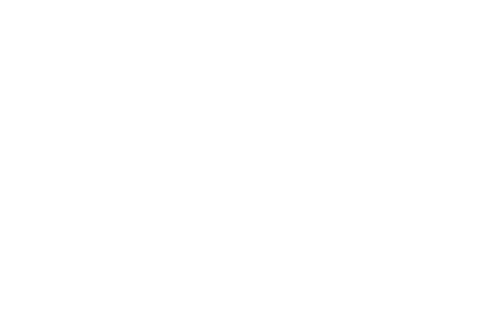 Bashan Hill 	20412 Farm Road 1025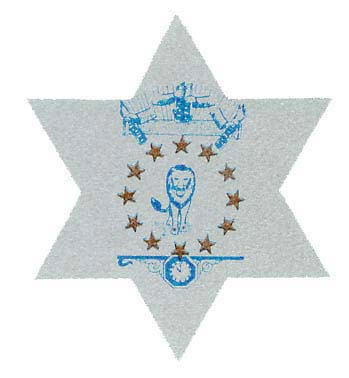 Exeter, MO 65647-7185              USA         Worker’s Weekly ActivitiesName:  						Address: Phone Number:  					E-Mail Address: Date:	  January       	   15-20	2023	   Month	   Days		YearDavidian Seventh-day Adventist Association Bashan Hill20412 Farm Road 1025 Exeter Missouri 65647-7185USAPlanned Activities For The Upcoming Week (Next Week)Name:  						Address: Phone Number:    					E-Mail Address:  Week Starting (Month)		(Day)			(Year)  Week Ending (Month) 		(Day) 			(Year) *Sabbath hours do not count as paid/field work time. It is included on this page as an informative note.Davidian Seventh-day Adventist Association Bashan Hill20412 Farm Road 1025 Exeter Missouri 65647-7185 USAWorker’s Monthly ActivitiesFor the Month of: 															    Name:  											    	 2022								Address:OPERATING EXPENSE COVERING REPORT $ 			(PLEASE COMPLETE INFORMATION ON THE OTHER SIDE)List below the name and address of each newly interested person during the period covered by this report.                                         NAME                                                                                  ADDRESSList below the name and address of each new convert for whom you were responsible during the period covered by this report.                                         NAME                                                                                ADDRESS                                                                                                                                                                                                                                                3. Itemize below your expense covering this report.RENT									$BOARD AND LODGING							$CLOTHING								$POSTAGE								$TELEPHONE								$CAR REPAIRS								$GAS AND OIL								$Transportation: From				to						$ From				to						$ From				to						$ From				to						$ From				to						$                                          TOTAL EXPENSE						$IMPORTANTIn the best interest of the Association, it is necessary that workers abide by the following requirements. Promptly inform the office of any change of address.                      3. Send in all covering receipts for operating expense Mail (or e-mail) your reports on the date assigned by the Association   SUPPLIES REQUIRED:1TG					Tracks 					Bashan Publications: 2TG           				Charts 					Other*Reminder:  Your Worker’s Monthly Activities page is to be turned in weekly, and at the end of each month.Interest of ContactsThis form is to be used to report newly interested people and to send an update if / when their status changes.  Otherwise, it is not to be used to repeat the same regular names of students who are studying each week.  Effective, immediately, use the space under NAMES to answer the following questions.  *See the example1.  How long has the person been studied with?     2a.  Do they know it’s the Rod or not?	Yes, or No     2b. They do know, but have not made up their minds; or 2c. They know and they accept; or 2d.  They have rejected but still listen.Fieldworker’s Name:								Work Week:      	   January 15-20, 2023When you need another page for this document, please copy and paste the entire 1st page so that the headings are included on each sheet.Fieldworkers Weekly Time Sheet Davidian Seventh-day Adventist AssociationName:        						Pay Period:        November 20-25, 2022Note:  Workers’ Time Sheets are required by law.  The Association requests that every worker documents his/her time on the personal time sheet provided.  This sheet confirms a weekly record, of his/her time, that reflects the hours for the week before, and must be turned in to the Supervisor each Sunday by noon.Not to exceed 40 hours.SUNMONTUEWEDTHUFRISATSUNMONTUEWEDTHUFRISATDATENUMBER OF HOURS IN THE FIELDNUMBER OF CONTACTS MADENUMBER OF PRIVATE STUDIESNUMBER OF PUBLIC STUDIESNUMBER OF NEWLY INTERSTED PERSONSPIECES OF LITERATURE GIVEN AWAY12345678910111213141516171819202122232425262728293031TOTALS1.2.3.4.5.6.7.8.9.10.1.2.3.4.5.NAMEADDRESSDOBGENDERTELSPIRITUAL CONDITIONWHO IS THE PERSON WHO REFERRED THIS CONTACT?BASHAN DSDAA TITHE PAYING MEMBERBASHANDSDAA NONE TITHE PAYING MEMBERSDA MEMBERWHICH SPLIT-OFF GROUP DOES THIS PERSON BELONG TO?PICTUREIF POSSIBLE*Example:John Doe1.  1 yr.2a. Yes 2b. He knows; mind is not made up; 2c. He knows and accepts or 2d. He knows and rejected but still listensToday’s Date /              / Mornings Mornings Afternoons Afternoons Hrs. Today’s Date /              / Time In Time Out Time In Time Out Hrs. SunMonTueWedThursFriEmployee’s Signature:                                                                                           Total Hours:          Supervisor’s Signature:     Employee’s Signature:                                                                                           Total Hours:          Supervisor’s Signature:     Employee’s Signature:                                                                                           Total Hours:          Supervisor’s Signature:     Employee’s Signature:                                                                                           Total Hours:          Supervisor’s Signature:     Employee’s Signature:                                                                                           Total Hours:          Supervisor’s Signature:     Employee’s Signature:                                                                                           Total Hours:          Supervisor’s Signature:     